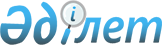 2018 жылға арналған республикалық бюджеттің көрсеткіштерін түзету және "2018 – 2020 жылдарға арналған республикалық бюджет туралы" Қазақстан Республикасының Заңын іске асыру туралы" Қазақстан Республикасы Үкіметінің 2017 жылғы 7 желтоқсандағы № 823 қаулысына өзгерістер енгізу туралыҚазақстан Республикасы Үкіметінің 2018 жылғы 25 желтоқсандағы № 880 қаулысы
      Ескерту. 01.01.2018 бастап қолданысқа енгізіледі – осы бұйрықтың 4-тармағымен.
      2008 жылғы 4 желтоқсандағы Қазақстан Республикасы Бюджет кодексінің 41 және 111-баптарына сәйкес Қазақстан Республикасының Үкіметі ҚАУЛЫ ЕТЕДІ:
      1. Осы қаулыға 1-қосымшаға сәйкес 2018 жылға арналған республикалық бюджеттің көрсеткіштерін түзету жүзеге асырылсын.
      2. "2018 – 2020 жылдарға арналған республикалық бюджет туралы" Қазақстан Республикасының Заңын іске асыру туралы" Қазақстан Республикасы Үкіметінің 2017 жылғы 7 желтоқсандағы № 823 қаулысына мынадай өзгерістер енгізілсін:
      көрсетілген қаулыға 1-қосымшада:
      мына:
      "
      деген жолдар мынадай редакцияда жазылсын:
      "
      мына:
      "
      деген жолдар мынадай редакцияда жазылсын:
      "
      мына:
      "
      деген жол мынадай редакцияда жазылсын:
      "
      мына:
      "
      деген жолдар мынадай редакцияда жазылсын:
      "
      мына:
      "
      деген жолдар мынадай редакцияда жазылсын:
      "
      "I. Республикалық бюджеттік инвестициялық жобалар" деген бөлімде:
      "Мәдениет, спорт, туризм және ақпараттық кеңістiк" деген 
      8-функционалдық топта:
      240 "Қазақстан Республикасы Мәдениет және спорт министрлігі" деген әкімші бойынша: 
      033 "Мәдениет және өнер саласындағы бәсекелестікті жоғарылату, қазақстандық мәдени мұраны сақтау, зерделеу мен насихаттау және мұрағат ісінің іске асырылу тиімділігін арттыру" деген бағдарламада:
      мына:
      "
      деген жолдар мынадай редакцияда жазылсын:
      "
      мына:
      "
      деген жолдар мынадай редакцияда жазылсын: 
      "
      мына:
      "
      деген жолдар мынадай редакцияда жазылсын:
      "
      "I. Республикалық бюджеттік инвестициялық жобалар" деген бөлімде: 
      "Ауыл, су, орман, балық шаруашылығы, ерекше қорғалатын табиғи аумақтар, қоршаған ортаны және жануарлар дүниесін қорғау, жер қатынастары" деген 10-функционалдық топта:
      212 "Қазақстан Республикасы Ауыл шаруашылығы министрлiгi" деген әкімші бойынша:
      254 "Су ресурстарын тиімді басқару" деген бағдарламада:
      мына:
      "
      деген жолдар мынадай редакцияда жазылсын: 
      "
      мына:
      "
      деген жолдар мынадай редакцияда жазылсын: 
      "
      мына:
      "
      деген жолдар мынадай редакцияда жазылсын: 
      "
      мына:
      "
      деген жолдар мынадай редакцияда жазылсын:
      "
      "I. Республикалық бюджеттік инвестициялық жобалар" деген бөлімде: 
      "Көлiк және коммуникация" деген 12-функционалдық топта: 
      242 "Қазақстан Республикасы Инвестициялар және даму министрлігі" деген әкімші бойынша: 
      003 "Республикалық деңгейде автомобиль жолдарын дамыту" деген бағдарламада:
      мына:
      "
      деген жолдар мынадай редакцияда жазылсын:
      "
      мына:
      "
      деген жолдар мынадай редакцияда жазылсын:
      "
      мына:
      "
      деген жолдар мынадай редакцияда жазылсын: 
      "
      мына:
      "
      деген жол мынадай редакцияда жазылсын:
      "
      мына:
      "
      деген жолдар мынадай редакцияда жазылсын:
      "
      мына:
      "
      деген жолдар мынадай редакцияда жазылсын:
      "
      "III. Нысаналы даму трансферттері" деген бөлімде: 
      "Тұрғын үй-коммуналдық шаруашылық" деген 7-функционалдық топта: мына:
      "
      деген жол мынадай редакцияда жазылсын:
      "
      мына:
      "
      деген жол мынадай редакцияда жазылсын:
      "
      мына:
      "
      деген жолдар мынадай редакцияда жазылсын:
      "
      мына:
      "
      деген жолдар мынадай редакцияда жазылсын:
      "
      мына:
      "
      деген жолдар мынадай редакцияда жазылсын:
      "
      мына:
      "
      деген жолдар мынадай редакцияда жазылсын:
      "
      мына:
      "
      деген жолдар мынадай редакцияда жазылсын:
      "
      көрсетілген қаулыға 3-қосымша осы қаулыға 2-қосымшаға сәйкес жаңа редакцияда жазылсын (қызмет бабында пайдалану үшін);
      көрсетілген қаулыға 5-қосымшада:
      мына:
      "
      деген жолдар мынадай редакцияда жазылсын:
      "
      көрсетілген қаулыға 11-қосымшада:
      мына:
      "
      деген жолдар мынадай редакцияда жазылсын:
      "
      көрсетілген қаулыға 14-қосымшада:
      мына:
      "
      деген жолдар мынадай редакцияда жазылсын:
      "
      көрсетілген қаулыға 17-қосымшада:
      мына:
      "
      деген жолдар мынадай редакцияда жазылсын:
      "
      көрсетілген қаулыға 21-қосымшада:
      мына:
      "
      деген жолдар мынадай редакцияда жазылсын:
      "
      көрсетілген қаулыға 21-1-қосымшада:
      мына:
      "
      деген жолдар мынадай редакцияда жазылсын:
      "
      көрсетілген қаулыға 21-2-қосымшада:
      мына:
      "
      деген жолдар мынадай редакцияда жазылсын:
      "
      көрсетілген қаулыға 24-қосымшада:
      мына:
      "
      деген жолдар мынадай редакцияда жазылсын:
      "
      көрсетілген қаулыға 30-қосымша осы қаулыға 3-қосымшаға сәйкес жаңа редакцияда жазылсын;
      көрсетілген қаулыға 32-қосымшада:
      реттік нөмірі 24-жол мынадай редакцияда жазылсын:
      "
      реттік нөмірі 28-жол мынадай редакцияда жазылсын:
      "
      реттік нөмірі 36-жол мынадай редакцияда жазылсын:
      "
      реттік нөмірлері 44 және 45-жолдар мынадай редакцияда жазылсын:
      "
      реттік нөмірлері 47, 48, 49, 50, 51, 52 және 53-жолдар мынадай редакцияда жазылсын:
      "
      реттік нөмірі 55-жол мынадай редакцияда жазылсын:
      "
      реттік нөмірі 59-жол мынадай редакцияда жазылсын:
      "
      реттік нөмірлері 69 және 70-жолдар мынадай редакцияда жазылсын:
      "
      реттік нөмірі 79-жол мынадай редакцияда жазылсын:
      "
      реттік нөмірлері 81 және 82-жолдар мынадай редакцияда жазылсын:
      "
      реттік нөмірі 96-жол мынадай редакцияда жазылсын:
      "
      реттік нөмірі 105-жол мынадай редакцияда жазылсын:
      "
      реттік нөмірі 145-жол мынадай редакцияда жазылсын:
      "
      реттік нөмірі 167-жол мынадай редакцияда жазылсын:
      "
      3. Қазақстан Республикасының Қаржы министрлігі республикалық бюджеттік бағдарламалардың мүдделі әкімшілерімен бірлесіп, тиісті қаржы жылына арналған міндеттемелер мен төлемдер бойынша жиынтық қаржыландыру жоспарына өзгерістер енгізсін.
      4. Осы қаулы 2018 жылғы 1 қаңтардан бастап қолданысқа енгiзiледi. 2018 жылға арналған республикалық бюджет көрсеткіштерін түзету  Қазақстан Республикасы Ішкі істер және Қорғаныс министрліктерінің басым республикалық бюджеттік инвестицияларының тізбесі Қазақстан Республикасы Үкiметiнің резерв сомаларын бөлу
					© 2012. Қазақстан Республикасы Әділет министрлігінің «Қазақстан Республикасының Заңнама және құқықтық ақпарат институты» ШЖҚ РМК
				
Барлығы:
869 541 200
641 628 793
437 917 453 
I. Республикалық бюджеттік инвестициялық жобалар
226 617 313
272 180 802
223 299 087
1
Жалпы сипаттағы мемлекеттiк қызметтер
1 687 684
216 282
216 282
217
Қазақстан Республикасы Қаржы министрлiгi
871 057
030
Қазақстан Республикасы Қаржы министрлігінің ақпараттық жүйелерін құру және дамыту
165 649 
101
"Электрондық мемлекеттік сатып алу" автоматтандырылған интеграцияланған ақпараттық жүйесін дамыту
165 649
оның ішінде инвестициялық жобалар:
Өзгелер
165 649
"Электрондық мемлекеттік сатып алу" автоматтандырылған интеграцияланған ақпараттық жүйесін дамыту
165 649
072
Салық әкімшілігі жүйесін реформалау
644 908
004
Cыртқы қарыздар есебiнен
273 599
оның ішінде инвестициялық жобалар:
Өзгелер
273 599
Салық әкімшілігі жүйесін реформалау
273 599
016
Республикалық бюджеттен сыртқы қарыздарды қоса қаржыландыру есебінен
371 309
оның ішінде инвестициялық жобалар:
Өзгелер
371 309
Салық әкімшілігі жүйесін реформалау
371 309"
Барлығы:
866 053 891
641 628 793
437 917 453
I. Республикалық бюджеттік инвестициялық жобалар
225 856 403
272 180 802
223 299 087
1
Жалпы сипаттағы мемлекеттiк қызметтер
1 642 734
216 282
216 282
217
Қазақстан Республикасы Қаржы министрлiгi
853 858
030
Қазақстан Республикасы Қаржы министрлігінің ақпараттық жүйелерін құру және дамыту
160 450
101
"Электрондық мемлекеттік сатып алу" автоматтандырылған интеграцияланған ақпараттық жүйесін дамыту
160 450
оның ішінде инвестициялық жобалар:
Өзгелер
160 450
"Электрондық мемлекеттік сатып алу" автоматтандырылған интеграцияланған ақпараттық жүйесін дамыту
160 450
072
Салық әкімшілігі жүйесін реформалау
632 908
004
Cыртқы қарыздар есебiнен
273 599
оның ішінде инвестициялық жобалар:
Өзгелер
273 599
Салық әкімшілігі жүйесін реформалау
273 599
016
Республикалық бюджеттен сыртқы қарыздарды қоса қаржыландыру есебінен
359 309
оның ішінде инвестициялық жобалар:
Өзгелер
359 309
Салық әкімшілігі жүйесін реформалау
359 309";
243
Қазақстан Республикасы Ұлттық экономика министрлігі
447 951
081
Статистикалық ақпаратты ұсынуды қамтамасыз ету
447 951
104
"е-Статистика" интеграцияланған ақпараттық жүйесін дамыту
447 951
оның ішінде инвестициялық жобалар:
Өзгелер
447 951
"е-Статистика" интеграцияланған ақпараттық жүйесін дамыту
447 951"
243
Қазақстан Республикасы Ұлттық экономика министрлігі
420 200
081
Статистикалық ақпаратты ұсынуды қамтамасыз ету
420 200
104
"е-Статистика" интеграцияланған ақпараттық жүйесін дамыту
420 200
оның ішінде инвестициялық жобалар:
Өзгелер
420 200
"е-Статистика" интеграцияланған ақпараттық жүйесін дамыту
420 200";
2
Қорғаныс
6 556 473
10 887 080
3 601 471"
2
Қорғаныс
6 368 118
10 887 080
3 601 471";
208
Қазақстан Республикасы Қорғаныс министрлiгi
2 981 012
9 431 427
2 145 818
047
Қазақстан Республикасы Қарулы Күштерінің жауынгерлік, жұмылдыру дайындығын қамтамасыз ету
2 981 012
9 431 427
2 145 818
104
Қарулы Күштердің объектілерін салу
1 811 042
5 206 135
оның ішінде инвестициялық жобалар:
Өзгелер
1 811 042
5 206 135
Қызмет бабында пайдалану үшін
1 811 042
5 206 135
107
Қарулы Күштердің автоматтандырылған басқару жүйесін құру
1 169 970
4 225 292
2 145 818
оның ішінде инвестициялық жобалар:
Өзгелер
1 169 970
4 225 292
2 145 818
Қызмет бабында пайдалану үшін
1 169 970
4 225 292
2 145 818"
208
Қазақстан Республикасы Қорғаныс министрлiгi
2 792 657
9 431 427
2 145 818
047
Қазақстан Республикасы Қарулы Күштерінің жауынгерлік, жұмылдыру дайындығын қамтамасыз ету
2 792 657
9 431 427
2 145 818
104
Қарулы Күштердің объектілерін салу
1 811 042
5 206 135
оның ішінде инвестициялық жобалар:
Өзгелер
1 811 042
5 206 135
Қызмет бабында пайдалану үшін
1 811 042
5 206 135
107
Қарулы Күштердің автоматтандырылған басқару жүйесін құру
981 615
4 225 292
2 145 818
оның ішінде инвестициялық жобалар:
Өзгелер
981 615
4 225 292
2 145 818
Қызмет бабында пайдалану үшін
981 615
4 225 292
2 145 818";
8
Мәдениет, спорт, туризм және ақпараттық кеңістiк
11 317 703
1 439 235
604 813
240
Қазақстан Республикасы Мәдениет және спорт министрлігі
5 669 322
1 389 235
604 813
033
Мәдениет және өнер саласындағы бәсекелестікті жоғарылату, қазақстандық мәдени мұраны сақтау, зерделеу мен насихаттау және мұрағат ісінің іске асырылу тиімділігін арттыру
1 289 045
497 710
604 813"
8
Мәдениет, спорт, туризм және ақпараттық кеңістiк
11 308 228
1 439 235
604 813
240
Қазақстан Республикасы Мәдениет және спорт министрлігі
5 660 170
1 389 235
604 813
033
Мәдениет және өнер саласындағы бәсекелестікті жоғарылату, қазақстандық мәдени мұраны сақтау, зерделеу мен насихаттау және мұрағат ісінің іске асырылу тиімділігін арттыру
1 279 893
497 710
604 813";
112
"Бірыңғай электрондық құжаттардың мұрағаты" ақпараттық жүйесін құру
517 324
497 710
604 813
оның ішінде инвестициялық жобалар:
Өзгелер
517 324
497 710
604 813
"Бірыңғай электрондық құжаттардың мұрағаты" ақпараттық жүйесін құру
517 324
497 710
604 813"
112
"Бірыңғай электрондық құжаттардың мұрағаты" ақпараттық жүйесін құру
508 172
497 710
604 813
оның ішінде инвестициялық жобалар:
Өзгелер
508 172
497 710
604 813
"Бірыңғай электрондық құжаттардың мұрағаты" ақпараттық жүйесін құру
508 172
497 710
604 813";
694
Қазақстан Республикасы Президентiнiң Іс Басқармасы
3 977 901
50 000
015
Щучинск-Бурабай курорттық аймағының инфрақұрылымын дамыту
3 977 901
50 000
оның ішінде инвестициялық жобалар:
Ақмола облысы
3 977 901
50 000
"Шучье көлінен "Ракушка" көру алаңына дейін велосипед, жаяу жүргіншілер жолын салумен Бурабай көлінің туристтік маршруттарын абаттандыру" ЖЖ
1 045 387"
694
Қазақстан Республикасы Президентiнiң Іс Басқармасы
3 977 578
50 000
015
Щучинск-Бурабай курорттық аймағының инфрақұрылымын дамыту
3 977 578
50 000
оның ішінде инвестициялық жобалар:
Ақмола облысы
3 977 578
50 000
"Шучье көлінен "Ракушка" көру алаңына дейін велосипед, жаяу жүргіншілер жолын салумен Бурабай көлінің туристтік маршруттарын абаттандыру" ЖЖ
1 045 064";
10
Ауыл, су, орман, балық шаруашылығы, ерекше қорғалатын табиғи аумақтар, қоршаған ортаны және жануарлар дүниесін қорғау, жер қатынастары
22 169 065
11 387 914
6 155 745
212
Қазақстан Республикасы Ауыл шаруашылығы министрлiгi
22 169 065
5 887 914
1 417 987
254
Су ресурстарын тиімді басқару
16 677 487
5 804 635
1 330 517
113
Сумен жабдықтау жүйесiн, гидротехникалық құрылыстарды салу және реконструкциялау
16 677 487
5 804 635
1 330 517"
10
Ауыл, су, орман, балық шаруашылығы, ерекше қорғалатын табиғи аумақтар, қоршаған ортаны және жануарлар дүниесін қорғау, жер қатынастары
21 928 165
11 387 914
6 155 745
212
Қазақстан Республикасы Ауыл шаруашылығы министрлiгi
21 928 165
5 887 914
1 417 987
254
Су ресурстарын тиімді басқару
16 436 587
5 804 635
1 330 517
113
Сумен жабдықтау жүйесiн, гидротехникалық құрылыстарды салу және реконструкциялау
16 436 587
5 804 635
1 330 517";
Қарағанды облысы
1 409 012
518 250
Жайрем-Қаражал (Тұзкөл су жиналығы) ортақ су ағызғыны қайта құру, екінші кезек
1 359 012
518 250"
Қарағанды облысы
1 168 112
518 250
Жайрем-Қаражал (Тұзкөл су жиналығы) ортақ су ағызғыны қайта құру, екінші кезек
1 118 112
518 250";
Солтүстік Қазақстан облысы
3 936 013
2 535 483
600 000
Солтүстік Қазақстан облысында Преснов топтық су құбырын қайта жаңарту (құрылыстың І кезегі). Түзету
1 495 954
1 500 000
300 000"
Солтүстік Қазақстан облысы
4 028 739
2 535 483
600 000
Солтүстік Қазақстан облысында Преснов топтық су құбырын қайта жаңарту (құрылыстың І кезегі). Түзету
1 588 680
1 500 000
300 000";
Түркістан облысы
2 279 450
ОҚО, Шардара және Арыс аудандарындағы Қызылқұм магистральді каналын суды бөлуді және суды есептеуді автоматтандырып қайта құру. III кезек (түзету)
208 638
ОҚО, Мақтаарал ауданындағы шаруааралық К-28 каналын имараттарымен қайта құру (екінші кезек)
105
ОҚО Ордабасы ауданы Түркістан магистралды каналын ПК0+00 ден ПК37+70 дейін аралығын қайта құру
1 381 770
ОҚО, Мақтаарал ауданындағы шаруашылық аралық К-26 каналын гидроқұрылымдарымен қоса қайта құрып суды өлшеу-реттеу тәсілдерін автоматтандыру енгізу (ІІ-кезек)
237 375"
Түркістан облысы
2 186 724
ОҚО, Шардара және Арыс аудандарындағы Қызылқұм магистральді каналын суды бөлуді және суды есептеуді автоматтандырып қайта құру. III кезек (түзету)
208 638
ОҚО, Мақтаарал ауданындағы шаруааралық К-28 каналын имараттарымен қайта құру (екінші кезек)
105
ОҚО Ордабасы ауданы Түркістан магистралды каналын ПК0+00 ден ПК37+70 дейін аралығын қайта құру
1 344 373
ОҚО, Мақтаарал ауданындағы шаруашылық аралық К-26 каналын гидроқұрылымдарымен қоса қайта құрып суды өлшеу-реттеу тәсілдерін автоматтандыру енгізу (ІІ-кезек)
182 046";
12
Көлiк және коммуникация
174 008 126
242 951 548
211 385 167
242
Қазақстан Республикасы Инвестициялар және даму министрлігі
173 830 626
242 951 548
211 385 167
003
Республикалық деңгейде автомобиль жолдарын дамыту
173 815 047
242 951 548
211 385 167"
12
Көлiк және коммуникация
173 734 531
242 951 548
211 385 167
242
Қазақстан Республикасы Инвестициялар және даму министрлігі
173 557 031
242 951 548
211 385 167
003
Республикалық деңгейде автомобиль жолдарын дамыту
173 541 476
242 951 548
211 385 167";
005
Iшкі көздер есебінен
122 316 927
84 928 222
41 687 936
оның ішінде инвестициялық жобалар:
Өзгелер
122 316 927
84 928 222
41 687 936
"Батыс Еуропа - Батыс Қытай" халықаралық транзиттік дәлізін қайта жаңарту және жобалау-іздестіру жұмыстары
3 576 115
9 423 280
6 282 188
"Орал-Орынбор" автомобиль жолының ұзындығы 144 км "Подстепное-Федоровка-РФ шекарасы (Илекке)" учаскесін реконструкциялау
193 000
"РФ шек. (Орск қаласына) - Ақтөбе - Атырау - РФ шек. (Астрахань қаласына)" автожолын қайта жаңарту және жобалау-іздестіру жұмыстары
2 257 745
Республикалық маңызы бар "Бейнеу - Ақтау" автожолын қайта жаңарту және жобалау-іздестіру жұмыстары
883 167
2 467 642
Республикалық маңызы бар "Астана - Петропавл" автомобиль жолының "Бурабай - Көкшетау - Петропавл - РФ шекарасы" транзиттік дәлізін қайта жаңарту және жобалау-іздестіру жұмыстары
11 890 000
7 022 066
2 500 000
Республикалық маңызы бар "Таскескен - Бақты (ҚХР шек.)" автожолын қайта жаңарту және жобалау-іздестіру жұмыстары
1 398 554
Республикалық маңызы бар "Өскемен - Зырян - Үлкеннарым - Қатон-Қарағай - Рахман бұлақтары" автожолын қайта жаңарту және жобалау-іздестіру жұмыстары
3 577 457
6 341 500
4 227 667
Республикалық маңызы бар "Орал - Тасқала - РФ шекарасы (Озинки қаласына)" автомобиль жолын қайта жаңарту және жобалау-іздестіру жұмыстары
11 104 526
2 000 000
Орталық-Оңтүстік "Астана - Қарағанды - Балқаш - Күрті - Қапшағай - Алматы" дәлізін қайта жаңарту және жобалау-іздестіру жұмыстары
15 226 314
19 000 000
17 667 647
Республикалық маңызы бар "Бейнеу - Ақжiгіт - Өзбекстан Республикасының шекарасы (Нөкіс қаласына)" автожолын қайта жаңарту және жобалау-іздестіру жұмыстары
6 910 000
6 121 440
4 080 960
Республикалық маңызы бар "Щучье - Зеренді" автожолын қайта жаңарту және жобалау-іздестіру жұмыстары
5 905 254
5 304 030
3 536 019
Республикалық маңызы бар "Үшарал - Достық" автожолын қайта жаңарту және жобалау-іздестіру жұмыстары
500 000
9 500 000
1 643 455
Сарқанд қаласының айналма жолын қоса "Алматы - Өскемен" республикалық маңызы бар автожолын реконструкциялау және жобалау-іздестіру жұмыстары
1 285 890
2 460 000
Орталық-Шығыс "Астана - Павлодар - Қалбатау - Өскемен" дәлізін реконструкциялау және жобалау-іздестіру жұмыстары
57 426 983
9 288 264
"Орталық-Батыс" жобасы бойынша жобалау-сметалық құжаттаманы әзірлеу
144 203
Республикалық маңызы бар "Қарабұтақ - Комсомольское - Денисовка - Рудный - Қостанай" автожолын қайта жаңарту және жобалау-іздестіру жұмыстары
37 719
6 000 000
1 750 000"
005
Iшкі көздер есебінен
122 043 356
84 928 222
41 687 936
оның ішінде инвестициялық жобалар:
Өзгелер
122 043 356
84 928 222
41 687 936
"Батыс Еуропа - Батыс Қытай" халықаралық транзиттік дәлізін қайта жаңарту және жобалау-іздестіру жұмыстары
3 547 141
9 423 280
6 282 188
"Орал-Орынбор" автомобиль жолының ұзындығы 144 км "Подстепное-Федоровка-РФ шекарасы (Илекке)" учаскесін реконструкциялау
193 000
"РФ шек. (Орск қаласына) - Ақтөбе - Атырау - РФ шек. (Астрахань қаласына)" автожолын қайта жаңарту және жобалау-іздестіру жұмыстары
2 257 745
Республикалық маңызы бар "Бейнеу - Ақтау" автожолын қайта жаңарту және жобалау-іздестіру жұмыстары
871 881
2 467 642
Республикалық маңызы бар "Астана - Петропавл" автомобиль жолының "Бурабай - Көкшетау - Петропавл - РФ шекарасы" транзиттік дәлізін қайта жаңарту және жобалау-іздестіру жұмыстары
11 890 000
7 022 066
2 500 000
Республикалық маңызы бар "Таскескен - Бақты (ҚХР шек.)" автожолын қайта жаңарту және жобалау-іздестіру жұмыстары
1 398 554
Республикалық маңызы бар "Өскемен - Зырян - Үлкеннарым - Қатон-Қарағай - Рахман бұлақтары" автожолын қайта жаңарту және жобалау-іздестіру жұмыстары
3 577 457
6 341 500
4 227 667
Республикалық маңызы бар "Орал - Тасқала - РФ шекарасы (Озинки қаласына)" автомобиль жолын қайта жаңарту және жобалау-іздестіру жұмыстары
11 102 631
2 000 000
Орталық-Оңтүстік "Астана - Қарағанды - Балқаш - Күрті - Қапшағай - Алматы" дәлізін қайта жаңарту және жобалау-іздестіру жұмыстары
15 026 314
19 000 000
17 667 647
Республикалық маңызы бар "Бейнеу - Ақжiгіт - Өзбекстан Республикасының шекарасы (Нөкіс қаласына)" автожолын қайта жаңарту және жобалау-іздестіру жұмыстары
6 910 000
6 121 440
4 080 960
Республикалық маңызы бар "Щучье - Зеренді" автожолын қайта жаңарту және жобалау-іздестіру жұмыстары
5 905 254
5 304 030
3 536 019
Республикалық маңызы бар "Үшарал - Достық" автожолын қайта жаңарту және жобалау-іздестіру жұмыстары
500 000
9 500 000
1 643 455
Сарқанд қаласының айналма жолын қоса "Алматы - Өскемен" республикалық маңызы бар автожолын реконструкциялау және жобалау-іздестіру жұмыстары
1 276 197
2 460 000
Орталық-Шығыс "Астана - Павлодар - Қалбатау - Өскемен" дәлізін реконструкциялау және жобалау-іздестіру жұмыстары
57 426 983
9 288 264
"Орталық-Батыс" жобасы бойынша жобалау-сметалық құжаттаманы әзірлеу
122 480
Республикалық маңызы бар "Қарабұтақ - Комсомольское - Денисовка - Рудный - Қостанай" автожолын қайта жаңарту және жобалау-іздестіру жұмыстары
37 719
6 000 000
1 750 000";
092
Су көлігін және су инфрақұрылымын ұстау, дамыту
15 579
102
Су көлігі инфрақұрылымын салу және реконструкциялау
15 579
оның ішінде инвестициялық жобалар:
Шығыс Қазақстан облысы
15 579
Шүлбі шлюзіне құтқарушы кеме жүзетін гидротехникалық құрылыстар салу
15 579"
092
Су көлігін және су инфрақұрылымын ұстау, дамыту
15 555
102
Су көлігі инфрақұрылымын салу және реконструкциялау
15 555
оның ішінде инвестициялық жобалар:
Шығыс Қазақстан облысы
15 555
Шүлбі шлюзіне құтқарушы кеме жүзетін гидротехникалық құрылыстар салу
15 555";
13
Басқалар
3 747 025
694
Қазақстан Республикасы Президентiнiң Іс Басқармасы
3 747 025
008
Қазақстан Республикасы Президенті Іс Басқармасының объектілерін салу және реконструкциялау
3 747 025
оның ішінде инвестициялық жобалар:
Астана қаласы
3 747 025
Астана қаласындағы (Астана-Қарағанды тас жолы) Мичурино тұрғын алабы ауданында "Қызылжар" мемлекеттік резиденциясын жылумен жабдықтаудың сыртқы желілерін салу
1 495 302
Екінші жылыту контурын орнату, ангардың жылумен жабдықтауын қайта жаңарту
200 669
"Қазақстан Республикасы Президентінің Іс басқармасы Медициналық орталығының ауруханасы" РМК үшін 200 төсек-орындық стационарлық-емдік корпусын салу
81 802"
13
Басқалар
3 743 390
694
Қазақстан Республикасы Президентiнiң Іс Басқармасы
3 743 390
008
Қазақстан Республикасы Президенті Іс Басқармасының объектілерін салу және реконструкциялау
3 743 390
оның ішінде инвестициялық жобалар:
Астана қаласы
3 743 390
Астана қаласындағы (Астана-Қарағанды тас жолы) Мичурино тұрғын алабы ауданында "Қызылжар" мемлекеттік резиденциясын жылумен жабдықтаудың сыртқы желілерін салу
1 494 247
Екінші жылыту контурын орнату, ангардың жылумен жабдықтауын қайта жаңарту
198 122
"Қазақстан Республикасы Президентінің Іс басқармасы Медициналық орталығының ауруханасы" РМК үшін 200 төсек-орындық стационарлық-емдік корпусын салу
81 769";
III. Нысаналы даму трансферттері
469 160 528
221 347 482
156 592 218"
III. Нысаналы даму трансферттері
466 434 129
221 347 482
156 592 218";
4
Бiлiм беру
56 352 879
16 131 445
6 284 500
225
Қазақстан Республикасы Білім және ғылым министрлігі
56 352 879
16 131 445
6 284 500
099
Сапалы мектеп біліміне қолжетімділікті қамтамасыз ету
56 352 879
16 131 445
6 284 500
107
Облыстық бюджеттерге, республикалық маңызы бар қалалардың, астана бюджеттеріне білім беру объектілерін салуға және реконструкциялауға және Алматы облысының облыстық бюджетіне, Алматы қаласының бюджетіне орта білім беру объектілерін сейсмикалық күшейту үшiн берілетін нысаналы даму трансферттерi
56 352 879
16 131 445
6 284 500
оның ішінде өңірлер бойынша:
Ақмола облысы
2 445 102
750 000
Ақтөбе облысы
9 364 511
3 379 046
479 661
Алматы облысы
4 572 421
319 587
Шығыс Қазақстан облысы
2 727 232
810 710
Жамбыл облысы
2 275 609
301 599
Батыс Қазақстан облысы
208 875
Қарағанды облысы
2 932 743
430 000
Қостанай облысы
739 966
360 812
Қызылорда облысы
1 921 827
Маңғыстау облысы
4 084 249
300 254
Павлодар облысы
600 000
569 601
519 600
Солтүстік Қазақстан облысы
1 550 000
700 000
1 718 454
Түркістан облысы
6 216 929
Оңтүстік Қазақстан облысы
1 102 909
Шымкент қаласы
2 252 260
Алматы қаласы
5 774 285
1 867 423
Астана қаласы
8 686 870
5 239 504
1 693 345
Өзгелер
1 873 440"
4
Бiлiм беру
56 166 879
16 131 445
6 284 500
225
Қазақстан Республикасы Білім және ғылым министрлігі
56 166 879
16 131 445
6 284 500
099
Сапалы мектеп біліміне қолжетімділікті қамтамасыз ету
56 166 879
16 131 445
6 284 500
107
Облыстық бюджеттерге, республикалық маңызы бар қалалардың, астана бюджеттеріне білім беру объектілерін салуға және реконструкциялауға және Алматы облысының облыстық бюджетіне, Алматы қаласының бюджетіне орта білім беру объектілерін сейсмикалық күшейту үшiн берілетін нысаналы даму трансферттерi
56 166 879
16 131 445
6 284 500
оның ішінде өңірлер бойынша:
Ақмола облысы
2 345 102
750 000
Ақтөбе облысы
9 364 511
3 379 046
479 661
Алматы облысы
4 572 421
319 587
Шығыс Қазақстан облысы
2 727 232
810 710
Жамбыл облысы
2 275 609
301 599
Батыс Қазақстан облысы
208 875
Қарағанды облысы
2 932 743
430 000
Қостанай облысы
739 966
360 812
Қызылорда облысы
1 921 827
Маңғыстау облысы
4 084 249
300 254
Павлодар облысы
600 000
569 601
519 600
Солтүстік Қазақстан облысы
1 550 000
700 000
1 718 454
Түркістан облысы
6 216 929
Оңтүстік Қазақстан облысы
1 102 909
Шымкент қаласы
2 252 260
Алматы қаласы
5 774 285
1 867 423
Астана қаласы
8 600 870
5 239 504
1 693 345
Өзгелер
1 873 440";
7
Тұрғын үй-коммуналдық шаруашылық
194 654 819
56 059 222
24 094 170
241
Қазақстан Республикасы Энергетика министрлігі
20 509 293
2 496 562
631 947
043
Облыстық бюджеттерге, республикалық маңызы бар қалалардың, астана бюджеттеріне "Нұрлы жер" тұрғын үй құрылысы бағдарламасы шеңберінде инженерлік-коммуникациялық инфрақұрылымды жобалауға, дамытуға және (немесе) жайластыруға берілетін нысаналы даму трансферттері
20 509 293
2 496 562
631 947
оның ішінде өңірлер бойынша:
Ақмола облысы
1 515 106"
7
Тұрғын үй-коммуналдық шаруашылық
193 926 201
56 059 222
24 094 170
241
Қазақстан Республикасы Энергетика министрлігі
20 508 463
2 496 562
631 947
043
Облыстық бюджеттерге, республикалық маңызы бар қалалардың, астана бюджеттеріне "Нұрлы жер" тұрғын үй құрылысы бағдарламасы шеңберінде инженерлік-коммуникациялық инфрақұрылымды жобалауға, дамытуға және (немесе) жайластыруға берілетін нысаналы даму трансферттері
20 508 463
2 496 562
631 947
оның ішінде өңірлер бойынша:
Ақмола облысы
1 514 276";
242
Қазақстан Республикасы Инвестициялар және даму министрлігі
174 145 526
53 562 660
23 462 223"
242
Қазақстан Республикасы Инвестициялар және даму министрлігі
173 417 738
53 562 660
23 462 223";
228
"Нұрлы жер" тұрғын үй құрылысы бағдарламасы шеңберінде іс-шараларды іске асыру
73 119 743
4 012 867
96 610
100
Облыстық бюджеттерге, республикалық маңызы бар қалалардың, астана бюджеттеріне коммуналдық тұрғын үй қорының тұрғын үйін салуға және (немесе) реконструкциялауға берілетін нысаналы даму трансферттері
30 674 710
1 104 559
оның ішінде өңірлер бойынша:
Ақмола облысы
1 209 129"
228
"Нұрлы жер" тұрғын үй құрылысы бағдарламасы шеңберінде іс-шараларды іске асыру
72 716 741
4 012 867
96 610
100
Облыстық бюджеттерге, республикалық маңызы бар қалалардың, астана бюджеттеріне коммуналдық тұрғын үй қорының тұрғын үйін салуға және (немесе) реконструкциялауға берілетін нысаналы даму трансферттері
30 645 969
1 104 559
оның ішінде өңірлер бойынша:
Ақмола облысы
1 180 388";
101
Облыстық бюджеттерге, республикалық маңызы бар қалалардың, астана бюджеттеріне инженерлік-коммуникациялық инфрақұрылымды дамытуға және (немесе) жайластыруға берілетін нысаналы даму трансферттері
42 445 033
2 908 308
96 610
оның ішінде өңірлер бойынша:
Ақмола облысы
1 706 301
2 829
Ақтөбе облысы
3 442 752
Алматы облысы
2 848 373
128 474
Атырау облысы
2 001 598
Шығыс Қазақстан облысы
2 393 613
Жамбыл облысы
2 444 373
428 384
Батыс Қазақстан облысы
1 117 161
Қарағанды облысы
1 945 656
Қостанай облысы
4 036 516
Қызылорда облысы
3 978 422
Маңғыстау облысы
2 457 088
Павлодар облысы
3 502 148
881 201
Солтүстік Қазақстан облысы
3 575 214
Түркістан облысы
670 748
Шымкент қаласы
1 210 000
Алматы қаласы
2 047 456
124 769
96 610
Астана қаласы
3 067 614
1 342 651
229
Өңірлерді дамытудың 2020 жылға дейінгі бағдарламасы шеңберінде тұрғын үй-коммуналдық шаруашылық саласындағы іс-шараларды іске асыру
98 499 447
49 549 793
23 365 613"
101
Облыстық бюджеттерге, республикалық маңызы бар қалалардың, астана бюджеттеріне инженерлік-коммуникациялық инфрақұрылымды дамытуға және (немесе) жайластыруға берілетін нысаналы даму трансферттері
42 070 772
2 908 308
96 610
оның ішінде өңірлер бойынша:
Ақмола облысы
1 706 301
2 829
Ақтөбе облысы
3 442 752
Алматы облысы
2 848 373
128 474
Атырау облысы
2 001 598
Шығыс Қазақстан облысы
2 393 613
Жамбыл облысы
2 444 373
428 384
Батыс Қазақстан облысы
1 117 161
Қарағанды облысы
1 710 656
Қостанай облысы
4 036 516
Қызылорда облысы
3 978 422
Маңғыстау облысы
2 457 088
Павлодар облысы
3 502 148
881 201
Солтүстік Қазақстан облысы
3 575 214
Түркістан облысы
670 748
Шымкент қаласы
1 210 000
Алматы қаласы
1 950 929
124 769
96 610
Астана қаласы
3 024 880
1 342 651
229
Өңірлерді дамытудың 2020 жылға дейінгі бағдарламасы шеңберінде тұрғын үй-коммуналдық шаруашылық саласындағы іс-шараларды іске асыру
98 174 661
49 549 793
23 365 613";
101
Облыстық бюджеттерге Өңірлерді дамытудың 2020 жылға дейінгі бағдарламасы шеңберінде ауылдық елді мекендердегі сумен жабдықтау және су бұру жүйелерін дамытуға берілетін нысаналы даму трансферттері
69 847 834
34 955 378
9 465 613
оның ішінде өңірлер бойынша:
Ақмола облысы
4 463 221
2 533 715
Ақтөбе облысы
5 235 785
201 192
Алматы облысы
4 639 364
5 620 728
680 183
Атырау облысы
480 094
Шығыс Қазақстан облысы
10 686 230
5 750 259
2 413 835
Жамбыл облысы
7 487 967
1 915 530
1 581 999
Батыс Қазақстан облысы
3 330 513
244 862
Қарағанды облысы
1 864 071
2 962 012
Қостанай облысы
7 734 672
1 752 877
Қызылорда облысы
2 006 871
Маңғыстау облысы
3 762 720
5 544 488
Павлодар облысы
13 170 361
3 870 628
Солтүстік Қазақстан облысы
1 160 317
2 384 671
497 883
Түркістан облысы
3 825 648
Оңтүстік Қазақстан облысы
2 174 416
4 291 713
107
Облыстық бюджеттерге, республикалық маңызы бар қалалардың, астана бюджеттеріне қалалар мен елді мекендерді абаттандыруға берілетін нысаналы даму трансферттері
3 190 838
оның ішінде өңірлер бойынша:
Астана қаласы
3 190 838"
101
Облыстық бюджеттерге Өңірлерді дамытудың 2020 жылға дейінгі бағдарламасы шеңберінде ауылдық елді мекендердегі сумен жабдықтау және су бұру жүйелерін дамытуға берілетін нысаналы даму трансферттері
69 633 048
34 955 378
9 465 613
оның ішінде өңірлер бойынша:
Ақмола облысы
4 463 221
2 533 715
Ақтөбе облысы
5 235 785
201 192
Алматы облысы
4 478 578
5 620 728
680 183
Атырау облысы
480 094
Шығыс Қазақстан облысы
10 686 230
5 750 259
2 413 835
Жамбыл облысы
7 487 967
1 915 530
1 581 999
Батыс Қазақстан облысы
3 330 513
244 862
Қарағанды облысы
1 814 071
2 962 012
Қостанай облысы
7 730 672
1 752 877
Қызылорда облысы
2 006 871
Маңғыстау облысы
3 762 720
5 544 488
Павлодар облысы
13 170 361
3 870 628
Солтүстік Қазақстан облысы
1 160 317
2 384 671
497 883
Түркістан облысы
3 825 648
Оңтүстік Қазақстан облысы
2 174 416
4 291 713
107
Облыстық бюджеттерге, республикалық маңызы бар қалалардың, астана бюджеттеріне қалалар мен елді мекендерді абаттандыруға берілетін нысаналы даму трансферттері
3 080 838
оның ішінде өңірлер бойынша:
Астана қаласы
3 080 838";
9
Отын-энергетика кешенi және жер қойнауын пайдалану
66 036 031
54 161 452
47 263 203
241
Қазақстан Республикасы Энергетика министрлігі
66 036 031
54 161 452
47 263 203"
9
Отын-энергетика кешенi және жер қойнауын пайдалану
64 424 250
54 161 452
47 263 203
241
Қазақстан Республикасы Энергетика министрлігі
64 424 250
54 161 452
47 263 203";
041
Жылу-электр энергетикасын дамыту
47 632 029
36 733 347
34 861 543
101
Облыстық бюджеттерге, республикалық маңызы бар қалалардың, астана бюджеттеріне жылу-энергетика жүйесін дамытуға берілетін нысаналы даму трансферттері
47 632 029
36 733 347
34 861 543
оның ішінде өңірлер бойынша:
Ақмола облысы
1 560 470
161 972
Ақтөбе облысы
1 650 946
144 428
Алматы облысы
6 143 039
Шығыс Қазақстан облысы
336 811
5 194 659
Жамбыл облысы
1 435 684
1 741 936
Маңғыстау облысы
315 000
1 219 449
Павлодар облысы
4 933 552
3 173 263
Түркістан облысы
1 500 000
Оңтүстік Қазақстан облысы
4 165 206
1 320 435
Шымкент қаласы
1 702 579
Алматы қаласы
1 500 000
1 725 426
5 867 892
Астана қаласы
32 696 987
25 621 116
8 654 274
Өзгелер
6 461 795"
041
Жылу-электр энергетикасын дамыту
46 020 248
36 733 347
34 861 543
101
Облыстық бюджеттерге, республикалық маңызы бар қалалардың, астана бюджеттеріне жылу-энергетика жүйесін дамытуға берілетін нысаналы даму трансферттері
46 020 248
36 733 347
34 861 543
оның ішінде өңірлер бойынша:
Ақмола облысы
1 560 470
161 972
Ақтөбе облысы
1 650 946
144 428
Алматы облысы
6 143 039
Шығыс Қазақстан облысы
336 811
5 194 659
Жамбыл облысы
1 435 684
1 741 936
Маңғыстау облысы
315 000
1 219 449
Павлодар облысы
4 933 552
3 173 263
Түркістан облысы
1 500 000
Оңтүстік Қазақстан облысы
4 165 206
1 320 435
Шымкент қаласы
1 702 579
Алматы қаласы
1 500 000
1 725 426
5 867 892
Астана қаласы
31 085 206
25 621 116
8 654 274
Өзгелер
6 461 795";
13
Басқалар
13 171 245
6 100 000
5 000 000
242
Қазақстан Республикасы Инвестициялар және даму министрлігі
2 007 246
1 100 000
204
Инвестициялар тарту үшін жағдай жасау
2 007 246
1 100 000
101
Облыстық бюджеттерге, республикалық маңызы бар қалалардың, астана бюджеттеріне арнайы экономикалық аймақтардың, индустриялық аймақтардың, индустриялық парктердің инфрақұрылымын дамыту үшін берілетін нысаналы даму трансферттері
2 007 246
1 100 000
оның ішінде өңірлер бойынша:
Павлодар облысы
1 370 889
1 100 000
Астана қаласы
636 357"
13
Басқалар
12 971 245
6 100 000
5 000 000
242
Қазақстан Республикасы Инвестициялар және даму министрлігі
1 807 246
1 100 000
204
Инвестициялар тарту үшін жағдай жасау
1 807 246
1 100 000
101
Облыстық бюджеттерге, республикалық маңызы бар қалалардың, астана бюджеттеріне арнайы экономикалық аймақтардың, индустриялық аймақтардың, индустриялық парктердің инфрақұрылымын дамыту үшін берілетін нысаналы даму трансферттері
1 807 246
1 100 000
оның ішінде өңірлер бойынша:
Павлодар облысы
1 370 889
1 100 000
Астана қаласы
436 357";
Барлығы
9 568 691
1
Ақмола облысы
544 461"
Барлығы
9 562 600
1
Ақмола облысы
538 370";
Барлығы
1 694 034
1
Ақмола облысы
151 872"
Барлығы
1 692 601
1
Ақмола облысы
150 439";
Барлығы
5 630 528
2 867
6 977
37 365
150 576
3 109 041
486 167
1 837 535
14
Түркістан облысы
729 338
566
1 398
10 712
400 497
53 404
262 761"
Барлығы
5 614 773
2 867
6 977
37 365
150 576
3 109 041
486 167
1 821 780
14
Түркістан облысы
713 583
566
1 398
10 712
400 497
53 404
247 006";
Барлығы
10 237 622
8 234 450
1 154 401
734 166
114 605
1
Ақмола облысы
391 623
254 430
25 675
108 225
3 293"
Барлығы
10 237 127
8 233 955
1 154 401
734 166
114 605
1
Ақмола облысы
391 128
253 935
25 675
108 225
3 293";
Барлығы
1 232 027
1
Ақмола облысы
131 100"
Барлығы
1 231 807
1
Ақмола облысы
130 880";
Барлығы
44 539 712
1
Ақмола облысы
1 916 895
14
Түркістан облысы
8 006 746"
Барлығы
44 464 480
1
Ақмола облысы
1 909 386
14
Түркістан облысы
7 939 023";
Барлығы
3 862 869
1
Ақмола облысы
195 276
14
Түркістан облысы
424 555"
Барлығы
3 841 219
1
Ақмола облысы
193 850
14
Түркістан облысы
404 331";
Барлығы
2 232 997
11
Маңғыстау облысы
154 452"
Барлығы
2 222 118
11
Маңғыстау облысы
143 573";
24
Мектепке дейінгі тәрбие мен оқытуды жан басына шаққандағы қаржыландыруды әдіснамалық қамтамасыз ету және мониторингтеу бойынша көрсетілетін қызметтер
Мектепке дейінгі тәрбие мен оқытуды жан басына шаққандағы нормативтік қаржыландыруды әдіснамалық қамтамасыз ету және мониторингтеу бойынша көрсетілетін қызметтерді орындау аясында: мектепке дейінгі тәрбие мен оқытуды жан басына шаққандағы нормативтік қаржыландыруды іске асыру мәселелері бойынша Қазақстан Республикасының нормативтік құқықтық актілерін әзірлеуді және 

оларға өзгерістер мен толықтырулар енгізілуін келісуге ықпал етуді; мектепке дейінгі тәрбие мен оқыту ұйымдарының 

және жергілікті атқарушы органдарының әкімшілігі үшін мектепке дейінгі тәрбие мен оқытуды жан басына шаққандағы нормативтік қаржыландыруды іске асыру мәселелері бойынша консультациялар ұйымдастыруды және өткізуді; жан басына шаққандағы нормативтік қаржыландыруды іске асыру барысында туындайтын проблемаларды талдау және тиісті ұсыныстар енгізуді жүзеге асырады
Қазақстан Республикасының Білім және ғылым министрлігі
"Қаржы орталығы" АҚ
098 "Мектепке дейінгі тәрбие мен білім беруге қолжетімділікті қамтамасыз ету" 

102 "Мектепке дейінгі білім беру саласындағы әдіснамалық қамтамасыз ету"
39 413";
28
"Назарбаев Зияткерлік мектептері" дербес білім беру ұйымдарындағы білім беру және тәрбиелеу жөніндегі көрсетілетін қызметтер
"Назарбаев Зияткерлік мектептері" ДБҰ Білім беру бағдарламасы – NIS-Program енгізе отырып, Назарбаев Зияткерлік мектептерінің 1-6 сынып оқушыларына арналған білім беру қызметтері; "Назарбаев Зияткерлік мектептері" ДБҰ Білім беру бағдарламасы – NIS-Program және Халықаралық бакалавриат оқу бағдарламасын енгізе отырып, оқушылардың Назарбаев Зияткерлік мектептерінің жатақханаларында тұруын ескере отырып, 7-12 сыныптары оқушыларына республикалық комиссия тағайындаған Қазақстан Республикасының Тұңғыш Президенті – Елбасының "Өркен" білім беру грантын іске асыру жөніндегі көрсетілетін қызметтер
Қазақстан Республикасының Білім және ғылым министрлігі
"Назарбаев Зияткерлік мектептері" ДБҰ
099 "Сапалы мектеп біліміне қолжетімділікті қамтамасыз ету"

101 "Назарбаев Зияткерлік мектептерінде мемлекеттік білім беру тапсырысын іске асыру"
29 534 447";
36
Орта білім беру ұйымдарында жан басына шаққандағы нормативтік қаржыландыруды енгізуді сүйемелдеу және мониторингтеу жөніндегі көрсетілетін қызметтер
Орта білім беру ұйымдарында жан басына шаққандағы нормативтік қаржыландыруды енгізуді сүйемелдеу және мониторингтеу жөніндегі қызметтерді орындау аясында: 

Қазақстан Республикасының жан басына шаққандағы қаржыландыруды іске асыру мәселелері бойынша нормативтік құқықтық актілеріне өзгерістер мен толықтырулар енгізу жобаларын әзірлеуді; пилоттық мектептердің қызметкерлері мен мүдделі жергілікті атқарушы органдардың өкілдері үшін жан басына шаққандағы нормативтік қаржыландыруға көшу мәселелері бойынша консультациялар ұйымдастыруды және өткізуді; жан басына шаққандағы нормативтік қаржыландыруды іске асыру барысы мен нәтижелері туралы деректер жинауды, мониторингтеуді және талдауды; "Қаржы орталығы" АҚ-ның білім беру ұйымдарында жан басына қаржыландырудың енгізілуін сүйемелдеу және мониторингтеу жөніндегі қызметін

басқарудың ақпараттық (автоматтандырылған) жүйесінің жұмысын ұйымдастыруды жүзеге асырады
Қазақстан Республикасының Білім және ғылым министрлігі
"Қаржы орталығы" АҚ
099 "Сапалы мектеп біліміне қолжетімділікті қамтамасыз ету" 

106 "Оператордың жан басына шаққандағы қаржыландыру жөніндегі көрсететін қызметтеріне ақы төлеу"
34 632";
44
Техникалық және кәсіптік білім беру ұйымдарында жан басына шаққандағы нормативтік қаржыландыруды енгізуді әдіснамалық қамтамасыз ету және мониторингтеу жөніндегі көрсетілетін қызметтер
Техникалық және кәсіптік білім беру ұйымдарында жан басына шаққандағы нормативтік қаржыландыруды енгізуді әдіснамалық қамтамасыз ету және мониторингтеу бойынша қызметтерді орындау аясында: − техникалық және кәсіптік білім беруді жан басына шаққандағы нормативтік қаржыландыруды іске асыру мәселелері жөніндегі Қазақстан Республикасының жаңа нормативтік құқықтық актілерін әзірлеуді және оларды келісуге жәрдемдесуді, сондай-ақ қолданыстағыларға өзгерістер мен толықтырулар енгізуді;

- техникалық және кәсіптік білім беру ұйымдарында жан басына шаққандағы қаржыландыруды іске асыру мәселелері бойынша деректер жинауды және мониторинг жүргізуді; - жан басына шаққандағы қаржыландыруға көшу мәселелері бойынша жергілікті атқарушы органдарға және колледждердің қызметкерлеріне консультациялық-түсіндіру жұмыстарын ұйымдастыруды және өткізуді жүзеге асырады.
Қазақстан Республикасының Білім және ғылым министрлігі
"Қаржы орталығы" АҚ
203 "Техникалық және кәсіптік білімі бар кадрлармен қамтамасыз ету" 

101 "Техникалық және кәсіптік, орта білімнен кейінгі білім саласындағы әдіснамалық қамтамасыз ету"
41 892
45
Білім беру бағдарламаларын әзірлеу бойынша көрсетілетін қызметтер
Халықаралық тәжірибе, оның ішінде WorldSkills халықаралық стандарттары негізінде мамандықтар бойынша білім беру бағдарламаларын, кейіннен оларды Қазақстан Республикасының техникалық және кәсіптік, орта білімнен кейінгі білім беру жүйесіне енгізу арқылы әзірлеу
Қазақстан Республикасының Білім және ғылым министрлігі
"Кәсіпқор" холдингі" КЕАҚ
203 "Техникалық және кәсіптік білімі бар кадрлармен қамтамасыз ету" 

110 "Халықаралық тәжірибе негізінде техникалық және кәсіптік білім беру жүйесін дамыту бойынша қызметтер"
306 952";
47
WorldSkills ұйымының талаптарын ескере отырып, халықаралық деңгейде кәсіби шеберлік конкурстарын ұйымдастыру және өткізу
WorldSkills Europe Будапешт қаласында (Мажарстан), WorldSkills Russia Мәскеу қаласында (Ресей Федерациясы) өтетін халықаралық чемпионаттарда Қазақстан ұлттық құрамасы мүшелерінің қатысуы үшін Ұлттық оператордың WorldSkills Kazakhstan Ұлттық чемпионатын ұйымдастыруы және өткізуі, WorldSkills International және WorldSkills Europe халықаралық қауымдастықтарына жылдық мүшелік жарналарды төлеу
Қазақстан Республикасының Білім және ғылым министрлігі
"Кәсіпқор" холдингі" КЕАҚ
203 "Техникалық және кәсіптік білімі бар кадрлармен қамтамасыз ету" 

110 "Халықаралық тәжірибе негізінде техникалық және кәсіптік білім беру жүйесін дамыту бойынша қызметтер"
329 105
48
"Қазақстандағы Турин процесі" зерттеуін жүргізу жөніндегі көрсетілетін қызметтер"
Еуропалық білім беру қоры ұсынған міндетті индикаторларды қоса отырып, 12 өңірлік және жылдық есептерді қалыптастыру
Қазақстан Республикасының Білім және ғылым министрлігі
"Кәсіпқор" холдингі" КЕАҚ
203 "Техникалық және кәсіптік білімі бар кадрлармен қамтамасыз ету" 

110 "Халықаралық тәжірибе негізінде техникалық және кәсіптік білім беру жүйесін дамыту бойынша қызметтер"
29 731
49
Қолданбалы бакалавриат бойынша үлгілік оқу бағдарламалары мен жоспарларын әзірлеу жөніндегі көрсетілетін қызметтер
Қазақстан Республикасы экономикасының қажеттілігін ескере отырып, Қазақстан Республикасының Ұлттық біліктілік шеңберінің 5- деңгейіндегі кадрларды тиімді даярлауды қамтамасыз ету үшін кәсіптік стандарттар мен салалық біліктілік шеңберінің талаптарын ескере отырып, орта білімнен кейінгі білім беру мамандықтары бойынша үлгілік оқу бағдарламалары мен жоспарларын әзірлеу
Қазақстан Республикасының Білім және ғылым министрлігі
"Кәсіпқор" холдингі" КЕАҚ
203 "Техникалық және кәсіптік білімі бар кадрлармен қамтамасыз ету" 

110 "Халықаралық тәжірибе негізінде техникалық және кәсіптік білім беру жүйесін дамыту бойынша қызметтер"
69 279
50
Білім беру қажеттіліктері ерекше адамдар үшін техникалық және кәсіптік, орта білімнен кейінгі білім беру мамандықтары бойынша арнайы оқу бағдарламаларын әзірлеу жөніндегі көрсетілетін қызметтер
Білім беру қажеттіліктері ерекше адамдар арасынан мамандар даярлауды жүзеге асыратын техникалық және кәсіптік, орта білімнен кейінгі білім беру оқыту орындарын қамтамасыз ету мақсатында білім беру қажеттіліктері ерекше адамдар үшін техникалық және кәсіптік, орта білімнен кейінгі білім беру мамандықтары бойынша арнайы оқу бағдарламаларын әзірлеу.
Қазақстан Республикасының Білім және ғылым министрлігі
"Кәсіпқор" холдингі" КЕАҚ
203 "Техникалық және кәсіптік білімі бар кадрлармен қамтамасыз ету" 

110 "Халықаралық тәжірибе негізінде техникалық және кәсіптік білім беру жүйесін дамыту бойынша қызметтер"
85 555
51
Техникалық және кәсіптік, орта білімнен кейінгі білім беру ұйымдары жүйесі үшін өзектендірілген үлгілік оқу жоспарлары мен бағдарламалары бойынша оқу құралдарын әзірлеуді ұйымдастыру жөніндегі көрсетілетін қызметтер
Техникалық және кәсіптік, орта білімнен кейінгі білім беру ұйымдарының кітапхана қорын толықтыру мақсатында өзектендірілген үлгілік оқу жоспарлары мен бағдарламалар бойынша оқу құралдарын әзірлеуді ұйымдастыру
Қазақстан Республикасының Білім және ғылым министрлігі
"Кәсіпқор" холдингі" КЕАҚ
203 "Техникалық және кәсіптік білімі бар кадрлармен қамтамасыз ету" 

110 "Халықаралық тәжірибе негізінде техникалық және кәсіптік білім беру жүйесін дамыту бойынша қызметтер"
307 034
52
"Назарбаев Университеті" ДБҰ-да жоғары және жоғары оқу орнынан кейінгі білімі бар мамандарды мемлекеттік білім беру тапсырысы шеңберінде даярлау жөніндегі көрсетілетін қызметтер
Университетке дейін дайындық бағдарламасы (Foundation) бойынша тыңдаушылар даярлауды және оқытуды ұйымдастыру, инженерия, ғылымдар мен технологиялар, әлеуметтік және гуманитарлық ғылымдар, мемлекеттік саясат, бизнес, білім беру, медицина, кен өндіру және жер туралы ғылымдар мектептерінде бакалавриат, магистратура, Phd докторантурасы бағдарламалары бойынша оқытуды ұйымдас

тыру
Қазақстан Республикасының Білім және ғылым министрлігі
"Назарбаев Университеті" ДБҰ
204 "Жоғары және жоғары оқу орнынан кейінгі білімі бар кадрлармен қамтамасыз ету" 

102 "Жоғары және жоғары оқу орнынан кейінгі білімі бар мамандарды даярлау және "Назарбаев Университеті" ДБҰ қызметін ұйымдастыру жөніндегі қызмет

тер"
33 078 680
53
Мемлекеттік білім беру тапсырысының негізінде жоғары білім беруді қаржыландырудың жаңа нысандарын әзірлеу жөніндегі көрсетілетін қызметтер
Жоғары оқу орындарында жан басына шаққандағы нормативтiк қаржыландыруды енгiзудi әдіснамалық қамтамасыз ету және мониторингтеу
Қазақстан Республикасының Білім және ғылым министрлігі
"Қаржы орталығы" АҚ
204 "Жоғары және жоғары оқу орнынан кейінгі білімі бар кадрлармен қамтамасыз ету"

103 "Жоғары және жоғары оқу орнынан кейінгі білім саласындағы әдіснамалық қамтамасыз ету"
35 075";
55
Мемлекеттік білім беру және студенттік кредиттерді қайтару және жас мамандар мен философия докторларының (PhD) жұмысқа орналасуын мониторингтеу бойынша көрсетілетін қызметтер
Мемлекеттік білім беру және мемлекеттік студенттік кредиттерді қайтару және оларға қызмет көрсету, ауылдық квота шегінде білім беру гранты бойынша, философия докторы (Phd) бағдарламасы бойынша білім алған Қазақстан Республикасының жоғары оқу орындары түлектерінің ауылдық елді мекендерде орналасқан білім беру ұйымдарына және денсаулық сақтау ұйымдарына жұмысқа орналасуының мониторингін қамтамасыз ету және жас мамандардың ауылдық елді мекендерде жұмыспен өтеу міндетін орындау бойынша қызмет көрсету
Қазақстан Республикасының Білім және ғылым министрлігі
"Қаржы орталығы" АҚ
204 "Жоғары және жоғары оқу орнынан кейінгі білімі бар кадрлармен қамтамасыз ету" 

104 "Сенім білдірілген агенттердің білім беру кредиттерін қайтару жөніндегі қызметтеріне ақы төлеу"
205 962";
59
Оператордың Мемлекеттік білім беру жинақтау жүйесінің жұмыс істеуін қамтамасыз ету жөніндегі қызметтерді ұсынуы
Мемлекеттік білім берудің жинақтау жүйесінің жұмыс істеуін қамтамасыз ету бойынша оператордың көрсетілетін қызметін ұсыну
Қазақстан Республикасының Білім және ғылым министрлігі
"Қаржы орталығы" АҚ
204 "Жоғары және жоғары оқу орнынан кейінгі білімі бар кадрлармен қамтамасыз ету"

112 "Мемлекеттік білім беру жинақтау жүйесі операторының қызметтеріне ақы төлеу"
87 474";
69
Халықаралық талаптарға сәйкес техникалық және кәсіптік білім беру ұйымдарының басшылары мен инженерлік - педагогикалық жұмыскерлердің біліктілігін арттыру курстарын өткізу және ұйымдастыру
Жаңа формациядағы педагогті қалыптастырудың инновациялық тәсілдері негізінде техникалық және кәсіптік, орта білімнен кейінгі білім беру ұйымдарының инженер-педагог қызметкерлері мен басшыларының біліктілігін арттыру.
Қазақстан Республикасының Білім және ғылым министрлігі
"Кәсіпқор Холдингі" КЕАҚ
223 "Техникалық және кәсіптік білім беру мемлекеттік ұйымдары кадрларының біліктілігін арттыру және қайта даярлау"
207 000
70
Жоғары оқу орындары жүйесі қызметкерлерінің біліктілігін арттыру жөніндегі көрсетілетін қызметтер
Қазақстан Республикасының білім беру қызметкерлерінің кәсіби құзыреттілігі деңгейіне қойылатын заманауи талаптарға сәйкес біліктілігін үздіксіз арттырудың тиімді үлгісін құру арқылы жоғары білім беру жүйелерінің педагог қызметкерлерінің біліктілігін арттыру бойынша көрсетілетін қызметтерді ұсыну.
Қазақстан Республикасының Білім және ғылым министрлігі
"Өрлеу" біліктілікті арттыру ұлттық орталығы" АҚ
224 "Мемлекеттік жоғары және жоғары оқу орнынан кейінгі білім беру ұйымдары кадрларының біліктілігін арттыру және қайта даярлау"
124 954";
79
Денсаулық сақтау ұйымдары кадрлары-ның біліктілігін арттыру және оларды қайта даярлау саласында білім беру қызметтерін көрсету
Қазақстан Республика-сының халқына медицина

лық қызметтердің қолжетімді-лігін және сапасын арттырудың негізгі тетігі ретінде денсаулық сақтау жүйесінің кадрлық әлеуетін дамыту және нығайту
Қазақстан Республи-касының Денсаулық сақтау министр-лігі
"Астана" медицина универ-ситеті" АҚ
005 "Денсау-

лық сақтау ұйымда-ры кадр-ларының біліктілі-

гін арттыру және оларды қайта даярлау" 
1 256 684";
81
Қазақстан Республика-сында инновация-лық медицина-лық технология-ларды дамыту бойынша жұмысты ұйымдасты-ру
Қазақстан Республика-сының халқын тегін медицина-лық көмектің кепілдік берілген көлемі шеңберінде инновация-лық медицина-лық технология-ларды қолдана отырып, медицина-лық көмекпен қамтамасыз ету
Қазақстан Республи-касының Денсаулық сақтау министрлі-гі
"А.Н. Сызғанов атындағы Хирургия ұлттық ғылыми орталығы" АҚ, "Ұлттық ғылыми медици-налық орталық" АҚ, "University Medical Center" корпора-тивтік қоры, "Ұлттық ғылыми кардио-хирургия орталығы" АҚ, "Ұлттық нейро-хирургия орталығы" АҚ
067 "Тегін медици-налық көмектің кепілдік берілген көлемін қамтама-сыз ету"

105 "Иннова-циялық медици-налық техноло-гияларды қолдану арқылы медици-налық көмек көрсету және шетелде емдеу"
3 010 496
82
Қазақстан Республикасының азаматтарын бюджет қаражаты есебінен шетелге емделуге жіберу, оның ішінде шетелде емделуге үміткер азаматтарды отандық медициналық ұйымдарда емдеу
Қазақстан Республикасының азаматтарын республикада көрсетілмейтін медициналық көмекпен қамтамасыз ету, сондай-ақ шетелдік мамандарды тарту арқылы отандық клиникаларда жоғары технологияларды дамыту
Қазақстан Республикасының Денсаулық сақтау министрлігі
"University Medical Center" корпоративтік қоры, "Ұлттық ғылыми медициналық орталық" АҚ
067 "Тегін медициналық көмектің кепілдік берілген көлемін қамтамасыз ету"

105 "Инновациялық медициналық технологияларды қолдану арқылы медициналық көмек көрсету және шетелде емдеу"
1 221 057";
96
Халықаралық дәрежедегі және спорттық резерв спортшыларын даярлау, олимпиадалық спорт түрлері бойынша ұлттық құрама командалар мүшелерінің халықаралық спорт жарыстарына қатысуға даярлауды қамтамасыз ету
Республикалық, халықаралық спорттық іс-шараларды ұйымдастыру және олимпиадалық спорт түрлері бойынша Қазақстан Республикасының ұлттық құрама командасының халықаралық жарыстарға қатысуы
Қазақстан Республикасының Мәдениет және спорт министрлігі
"Ұлттық олимпиада комитеті" ҚБ
036 "Жоғары жетістіктер спортын дамыту" 

100 "Жоғары жетістіктер спортын дамытуды қамтамасыз ету"
12 377 163";
105
Республикалық маңызы бар инвестициялық жобалардың дамуын ұйымдастыру бойынша мемлекеттік қызметтер көрсету
Республикалық деңгейдегі автомобиль жолдарын дамыту
Қазақстан Республикасының Инвестициялар және даму министрлігі
"ҚазАвтоЖол" ұлттық компаниясы" АҚ
003 "Республикалық деңгейде автомобиль жолдарын дамыту"

005 "Ішкі көздер есебінен"
121 574 921";
145
Астана экономикалық форумын өткізу
XI Астана экономикалық форумының өткізілуін қамтамасыз ету
Қазақстан Республикасының Ұлттық экономика министрлігі
"Экономикалық зерттеулер институты" АҚ
001 "Экономика, сауда саясатын, тұтынушылардың құқықтарын қорғау саласындағы саясатты қалыптастыру және дамыту, табиғи монополиялар субъектілерінің және статистика қызметі саласындағы қызметті peттеу, бәсекелестікті қорғауды қамтамасыз ету, өңірлік даму және кәсіпкерлікті дамыту саласындағы қызметті үйлестіру жөніндегі көрсетілетін қызметтер"

109 "Астана экономикалық форумын өткізуді қамтамасыз ету жөніндегі қызметтер"
1 197 235";
167
"Байқоңыр" кешенінің Ресей Федерациясы жалдаған объектілердің құрамынан шығаруға жататын "Зенит-М" ғарыш зымыран кешенінің жерүсті ғарыш инфрақұрылымы объектілерін күтіп-ұстау және пайдалану
"Зенит-М" ғарыш зымыран кешенінің объектілерінің қабылдау-тапсыру рәсімдерін ұйымдастыру мен қамтамасыз ету жөніндегі іс-шараларды, "Зенит-М" ғарыш зымыран кешенінің берілген объектілерін күзетуді, қажет болған кезде ұйымдарды тарта отырып, техникалық қызмет көрсетуді қоса алғанда "Зенит-М" ҒЗК жерүсті ғарыштық инфрақұрылымының объектілерін жұмыс күйінде ұстау үшін техникалық және технологиялық қолдауға арналған жұмыстар мен іс-шаралар кешені және аталған жұмыстарды ұйымдасты

ру үшін қажет басқа да іс-шаралар
Қазақстан Республикасының Қорғаныс және аэроғарыш өнеркәсібі министрлігі
"Бәйтерек" БК" АҚ
010 "Ғарыштық инфрақұрылымның сақталуын қамтамасыз ету және пайдалануды кеңейту"

103 "Байқоңыр" кешенінің Ресей Федерациясы жалдайтын құрамға кірмеген және ол құрамнан шығарылған объектілерінің сақталуын қамтамасыз ету"
1 254 566".
      Қазақстан Республикасының
Премьер-Министрі 

Б. Сағынтаев
Қазақстан Республикасы
Үкіметінің
2018 жылғы 25 желтоқсандағы
№ 880 қаулысына
1-қосымшамың теңге
Функционалдық топ
Функционалдық топ
Функционалдық топ
Функционалдық топ
Бюджет қаражаты игерілмеген кезде 10 %-дан аспайтын көлемде қаражатты қайта бөлу
Әкімші
Әкімші
Әкімші
Бюджет қаражаты игерілмеген кезде 10 %-дан аспайтын көлемде қаражатты қайта бөлу
Бағдарлама
Бағдарлама
Бюджет қаражаты игерілмеген кезде 10 %-дан аспайтын көлемде қаражатты қайта бөлу
Атауы
Бюджет қаражаты игерілмеген кезде 10 %-дан аспайтын көлемде қаражатты қайта бөлу
Жинағы
0
Шығындар
0
001
Жалпы сипаттағы мемлекеттiк қызметтер 
-1 871 446
104
Қазақстан Республикасы Премьер-Министрiнiң Кеңсесi
-19 534
001
Қазақстан Республикасы Премьер-Министрінің қызметін қамтамасыз ету жөніндегі қызметтер
-19 534
201
Қазақстан Республикасы Iшкi iстер министрлiгi
-3 278
001
Қоғамдық тәртіпті қорғау және қоғамдық қауіпсіздікті қамтамасыз ету, қылмыстық-атқару жүйесі, табиғи және техногендік сипаттағы төтенше жағдайлардың алдын алу және оларды жою саласындағы мемлекеттік саясатты айқындау және оның іске асырылуын ұйымдастыру жөніндегі қызметтер
-3 278
204
Қазақстан Республикасы Сыртқы iстер министрлiгi
-122 131
001
Сыртқы саяси қызметті үйлестіру жөніндегі қызметтер
-109 177
003
Қазақстан Республикасының Мемлекеттік шекарасын делимитациялау және демаркациялау
-3 753
005
Шетелдік іссапарлар
40 799
013
Халықаралық ұйымдарда, Тәуелсіз Мемлекеттер Достастығының жарғылық және басқа органдарында Қазақстан Республикасының мүдделерін білдіру
-50 000
217
Қазақстан Республикасы Қаржы министрлiгi
-421 853
001
Бюджеттік жоспарлауды, орындалуын және мемлекеттік бюджеттің атқарылуын бақылауды қамтамасыз ету және экономикалық және қаржылық қылмыстар мен құқық бұзушылықтарға қарсы іс-қимыл жөніндегі қызметтер
-374 254
030
Қазақстан Республикасы Қаржы министрлігінің ақпараттық жүйелерін құру және дамыту
-5 199
072
Салық әкімшілігі жүйесін реформалау
-12 000
094
Мемлекеттік активтерді басқару
-30 400
243
Қазақстан Республикасы Ұлттық экономика министрлігі
-1 264 983
001
Экономика, сауда саясатын, тұтынушылардың құқықтарын қорғау саласындағы саясатты қалыптастыру және дамыту, табиғи монополиялар субъектілерінің және статистика қызметі саласындағы қызметті peттеу, бәсекелестікті қорғауды қамтамасыз ету, өңірлік даму және кәсіпкерлікті дамыту саласындағы қызметті үйлестіру жөніндегі көрсетілетін қызметтер
-1 235 389
073
Әріптестік туралы негіздемелік келісімдер шеңберінде халықаралық қаржы ұйымдарымен бірлесіп жүзеге асырылатын Қазақстан Республикасының орнықты дамуына және өсуіне жәрдемдесу жөніндегі жобалардың іске асырылуын қамтамасыз ету
-1 843
081
Статистикалық ақпаратты ұсынуды қамтамасыз ету 
-27 751
247
Қазақстан Республикасы Қорғаныс және аэроғарыш өнеркәсібі министрлігі
-9 624
001
Қорғаныс, аэроғарыш өнеркәсібі және электрондық өнеркәсіп, ақпараттандыру және байланыс саласындағы ақпараттық қауіпсіздік (киберқауіпсіздік), жұмылдыру даярлығы және жұмылдыру саласындағы мемлекеттік саясатты қалыптастыру және іске асыру, мемлекеттік материалдық резервті қалыптастыру және дамыту, бірыңғай әскери-техникалық саясатты және әскери-техникалық ынтымақтастықты жүргізуге қатысу, қорғаныстық тапсырысты қалыптастыру, орналастыру және орындау саласындағы басшылық
-9 624
248
Қазақстан Республикасы Қоғамдық даму министрлігі
-6 749
001
Қоғамдық даму саласындағы мемлекеттік саясатты қалыптастыру
-6 749
690
Қазақстан Республикасы Орталық сайлау комиссиясы
-20 600
002
Сайлау өткізу
-20 600
694
Қазақстан Республикасы Президентiнiң Іс Басқармасы
-2 694
001
Мемлекет басшысының, Премьер-Министрдің және мемлекеттік органдардың басқа да лауазымды адамдарының қызметін қамтамасыз ету жөніндегі қызметтер
-2 429
055
Мемлекеттік органдар үшін автомашиналар паркін жаңарту
-265
002
Қорғаныс
-198 136
201
Қазақстан Республикасы Iшкi iстер министрлiгi
-9 781
060
Табиғи және техногендік сипаттағы төтенше жағдайлардың алдын алу және жою саласындағы қызметті ұйымдастыру
-9 781
208
Қазақстан Республикасы Қорғаныс министрлiгi
-188 355
047
Қазақстан Республикасы Қарулы Күштерінің жауынгерлік, жұмылдыру дайындығын қамтамасыз ету
-188 355
003
Қоғамдық тәртіп, қауіпсіздік, құқықтық, сот, қылмыстық-атқару қызметі
-1 610 004
201
Қазақстан Республикасы Iшкi iстер министрлiгi
-1 089 020
015
Халықты жеке басты куәландыратын құжаттармен, жүргізуші куәліктерімен, көлік құралдарын мемлекеттік тіркеу үшін құжаттармен, нөмірлік белгілермен қамтамасыз ету
-188 503
076
Қоғамдық тәртіпті сақтау және қоғамдық қауіпсіздікті қамтамасыз ету
-900 517
217
Қазақстан Республикасы Қаржы министрлiгi
-14 894
096
Жедел - іздестіру қызметін және сотқа дейінгі тергеп-тексеруді жүзеге асыру
-14 894
221
Қазақстан Республикасы Әдiлет министрлiгi
-108 491
001
Мемлекет қызметін құқықтық қамтамасыз ету
-38 491
059
Сот төрелігінің секторын институционалды түрде нығайту жобасын іске асыру
-70 000
410
Қазақстан Республикасы Ұлттық қауiпсiздiк комитетi
-397 599
001
Ұлттық қауіпсіздікті қамтамасыз ету
-397 599
004
Бiлiм беру
-675 785
225
Қазақстан Республикасы Білім және ғылым министрлігі
-648 964
098
Мектепке дейінгі тәрбие мен білім беруге қолжетімділікті қамтамасыз ету
-211
099
Сапалы мектеп біліміне қолжетімділікті қамтамасыз ету
-335 646
203
Техникалық және кәсіптік білімі бар кадрлармен қамтамасыз ету
-76 862
204
Жоғары және жоғары оқу орнынан кейінгі білімі бар кадрлармен қамтамасыз ету
-182 163
222
Мемлекеттік орта білім беру ұйымдары кадрларының біліктілігін арттыру және қайта даярлау
-4 837
223
Техникалық және кәсіптік білім беру мемлекеттік ұйымдары кадрларының біліктілігін арттыру және қайта даярлау
-19 600
224
Мемлекеттік жоғары және жоғары оқу орнынан кейінгі білім беру ұйымдары кадрларының біліктілігін арттыру және қайта даярлау
-25 493
227
Орта білім беруді жаңғырту
-4 152
226
Қазақстан Республикасы Денсаулық сақтау министрлігі
-26 809
003
Техникалық және кәсіптік, орта білімнен кейінгі білім беру ұйымдарында мамандар даярлау және білім алушыларға әлеуметтік қолдау көрсету
-960
005
Денсаулық сақтау ұйымдары кадрларының біліктілігін арттыру және оларды қайта даярлау
-25 849
694
Қазақстан Республикасы Президентiнiң Іс Басқармасы
-12
011
Медицина ұйымдары кадрларының біліктілігін арттыру және қайта даярлау
-12
005
Денсаулық сақтау
-288 865
226
Қазақстан Республикасы Денсаулық сақтау министрлігі
-288 820
013
Денсаулық сақтау және халықтың санитариялық-эпидемиологиялық салауаттылығы саласындағы қолданбалы ғылыми зерттеулер
-11 418
053
Арнайы медициналық резервті сақтауды қамтамасыз ету және денсаулық сақтау инфрақұрылымын дамыту
-1 659
061
Әлеуметтік медициналық сақтандыру: қолжетімділікті, сапаны, экономикалық тиімділікті және қаржылық қорғауды жақсарту
-121 700
067
Тегін медициналық көмектің кепілдік берілген көлемін қамтамасыз ету
-135 514
070
Қоғамдық денсаулықты сақтау
-10 879
071
Денсаулық сақтау саласындағы мемлекеттік-жекешелік әріптестік жобалары және концессиялық жобалар бойынша техникалық көмек іс-шараларын іске асыру
-7 650
694
Қазақстан Республикасы Президентiнiң Іс Басқармасы
-45
028
Қазақстан Республикасы Президенті Іс Басқармасы медициналық ұйымдарының қызметін қамтамасыз ету
-45
006
Әлеуметтiк көмек және әлеуметтiк қамсыздандыру
-1 992 740
213
Қазақстан Республикасы Еңбек және халықты әлеуметтiк қорғау министрлiгi
-1 992 740
001
Еңбек, халықты жұмыспен қамту, әлеуметтік қорғау және көші-қон саласындағы мемлекеттік саясатты қалыптастыру
-26 099
027
Азаматтардың жекелеген санаттарын әлеуметтік қамсыздандыру және олардың төлемдерін жүргізу
-1 837 821
058
Республикалық деңгейде халықты әлеуметтік қорғау және көмек көрсету, сондай-ақ әлеуметтік қорғау жүйесін жетілдіру және инфрақұрылымды дамыту
-23 880
064
Халықты әлеуметтік қорғау жүйесінің орнықты дамуы: әлеуметтік интеграция және инклюзия бойынша бағдарламаларды ілгерілету
-5 428
065
Мемлекеттік әлеуметтік көрсетілетін қызметтер шеңберінде әлеуметтік жұмыстың тиімді жүйесін дамыту үшін техникалық қолдау
-514
066
Қазақстан Республикасының орнықты дамуына және өсуіне жәрдемдесу шеңберінде бағдарламалық жобаларды іске асыру
-91 772
068
Нәтижелі жұмыспен қамту және жаппай кәсіпкерлікті дамыту бағдарламасын іске асыру
-7 226
007
Тұрғын үй-коммуналдық шаруашылық
-728 618
241
Қазақстан Республикасы Энергетика министрлігі
-830
043
Облыстық бюджеттерге, республикалық маңызы бар қалалардың, астана бюджеттеріне "Нұрлы жер" тұрғын үй құрылысы бағдарламасы шеңберінде инженерлік-коммуникациялық инфрақұрылымды жобалауға, дамытуға және (немесе) жайластыруға берілетін нысаналы даму трансферттері
-830
242
Қазақстан Республикасы Инвестициялар және даму министрлігі
-727 788
228
"Нұрлы жер" тұрғын үй құрылысы бағдарламасы шеңберінде іс-шараларды іске асыру
-403 002
229
Өңірлерді дамытудың 2020 жылға дейінгі бағдарламасы шеңберінде тұрғын үй-коммуналдық шаруашылық саласындағы іс-шараларды іске асыру
-324 786
008
Мәдениет, спорт, туризм және ақпараттық кеңістiк
-205 158
225
Қазақстан Республикасы Білім және ғылым министрлігі
-11 000
219
Ғылыми-тарихи құндылықтарға, ғылыми-техникалық және ғылыми-педагогикалық ақпаратқа қолжетімділікті қамтамасыз ету
-11 000
240
Қазақстан Республикасы Мәдениет және спорт министрлігі
-170 137
017
Ішкі саяси тұрақтылықты қамтамасыз ету және қазақстандық патриотизмді нығайту
-2 888
033
Мәдениет және өнер саласындағы бәсекелестікті жоғарылату, қазақстандық мәдени мұраны сақтау, зерделеу мен насихаттау және мұрағат ісінің іске асырылу тиімділігін арттыру
-28 586
036
Жоғары жетістіктер спортын дамыту
-134 366
043
Ұлттық туристік өнімді қалыптастыру мен оны халықаралық және ішкі нарықта ілгерілету
-4 297
245
Қазақстан Республикасы Ақпарат және коммуникациялар министрлігі
-14 142
003
Мемлекеттік ақпараттық саясатты жүргізу
-14 142
248
Қазақстан Республикасы Қоғамдық даму министрлігі
-9 556
003
Мемлекеттік жастар және отбасы саясатын жүзеге асыру
-3 330
004
Азаматтық қоғам институттары мен мемлекеттің өзара қарым-қатынасын нығайтуды қамтамасыз ету
-6 226
694
Қазақстан Республикасы Президентiнiң Іс Басқармасы
-323
015
Щучинск–Бурабай курорттық аймағының инфрақұрылымын дамыту
-323
009
Отын-энергетика кешенi және жер қойнауын пайдалану
-1 617 970
241
Қазақстан Республикасы Энергетика министрлігі
-1 611 781
041
Жылу-электр энергетикасын дамыту
-1 611 781
242
Қазақстан Республикасы Инвестициялар және даму министрлігі
-6 189
089
Жер қойнауын ұтымды және кешенді пайдалануды және Қазақстан Республикасы аумағының геологиялық зерттелуін арттыру
-6 189
010
Ауыл, су, орман, балық шаруашылығы, ерекше қорғалатын табиғи аумақтар, қоршаған ортаны және жануарлар дүниесін қорғау, жер қатынастары
-271 239
212
Қазақстан Республикасы Ауыл шаруашылығы министрлiгi
-245 952
001
Ауыл шаруашылығы, табиғатты пайдалану және жер ресурстарын пайдалану саласындағы жоспарлау, реттеу, басқару
-5 052
254
Су ресурстарын тиімді басқару
-240 900
694
Қазақстан Республикасы Президентiнiң Іс Басқармасы
-25 287
007
Ормандар мен жануарлар дүниесін күзету, қорғау, өсімін молайту
-25 287
011
Өнеркәсіп, сәулет, қала құрылысы және құрылыс қызметі
-104 339
242
Қазақстан Республикасы Инвестициялар және даму министрлігі
-104 339
090
Өнеркәсіп салаларының дамуына жәрдемдесу және өнеркәсіптік қауіпсіздікті қамтамасыз ету
-104 339
012
Көлiк және коммуникация
-395 771
242
Қазақстан Республикасы Инвестициялар және даму министрлігі
-298 908
003
Республикалық деңгейде автомобиль жолдарын дамыту
-273 571
091
Ортақ пайдаланымдағы автомобиль жолдарын жөндеу және олардың сапасын жақсартуға бағытталған күтіп-ұстау бойынша жұмыстарды ұйымдастыру 
-25 313
092
Су көлігін және су инфрақұрылымын ұстау, дамыту
-24
245
Қазақстан Республикасы Ақпарат және коммуникациялар министрлігі
-87 307
001
Байланыс, ақпараттандыру және ақпарат саласында мемлекеттік саясатты қалыптастыру және іске асыру
-52 048
002
"Электрондық үкіметті", инфокоммуникациялық инфрақұрылымды және ақпараттық қауіпсіздікті дамыту
-35 259
247
Қазақстан Республикасы Қорғаныс және аэроғарыш өнеркәсібі министрлігі
-9 556
010
Ғарыштық инфрақұрылымның сақталуын қамтамасыз ету және пайдалануды кеңейту
-9 556
013
Басқалар
11 259 071
217
Қазақстан Республикасы Қаржы министрлiгi
11 781 962
010
Қазақстан Республикасы Үкіметінің резерві
11 781 962
242
Қазақстан Республикасы Инвестициялар және даму министрлігі
-202 205
061
Техникалық реттеу және метрология саласындағы көрсетілетін қызметтер
-1 700
120
Мемлекеттік-жекешелік әріптестік жобалар бойынша мемлекеттік міндеттемелерді орындау
-505
204
Инвестициялар тарту үшін жағдай жасау
-200 000
247
Қазақстан Республикасы Қорғаныс және аэроғарыш өнеркәсібі министрлігі
-317 051
012
Жұмылдыру дайындығы, жұмылдыру және мемлекеттік материалдық резервті қалыптастыру іс-шараларын іске асыру
-317 051
694
Қазақстан Республикасы Президентiнiң Іс Басқармасы
-3 635
008
Қазақстан Республикасы Президенті Іс Басқармасының объектілерін салу және реконструкциялау
-3 635
014
Борышқа қызмет көрсету
-1 299 000
217
Қазақстан Республикасы Қаржы министрлiгi
-1 299 000
013
Үкіметтік борышқа қызмет көрсету
-1 299 000Қызмет бабында пайдалану үшінҚазақстан Республикасы
Үкіметінің
2018 жылғы 25 желтоқсандағы
№ 880 қаулысына
2-қосымшаҚазақстан Республикасы
Үкіметінің
2017 жылғы 7 желтоқсандағы
№ 823 қаулысына
3-қосымша
Функционалдық топ
Функционалдық топ
Функционалдық топ
Функционалдық топ
Функционалдық топ
Сомасы, мың теңге
Сомасы, мың теңге
Сомасы, мың теңге
Әкімші
Әкімші
Әкімші
Әкімші
2018 жыл
2019 жыл
2020 жыл
Бағдарлама
Бағдарлама
Бағдарлама
2018 жыл
2019 жыл
2020 жыл
Кіші бағдарлама
Кіші бағдарлама
2018 жыл
2019 жыл
2020 жыл
Атауы
2018 жыл
2019 жыл
2020 жыл
1
1
1
1
2
3
4
5Қазақстан Республикасы
Үкіметінің
2018 жылғы 25 желтоқсандағы
№ 880 қаулысына
3-қосымшаҚазақстан Республикасы
Үкіметінің
2017 жылғы 7 желтоқсандағы
№ 823 қаулысына
30-қосымша
Әкімші
Әкімші
Әкімші
Әкімші
Сомасы, мың теңге
Сомасы, мың теңге
Сомасы, мың теңге
Бағдарлама
Бағдарлама
Бағдарлама
2018 жыл
2019 жыл
2020 жыл
Кіші бағдарлама
Кіші бағдарлама
2018 жыл
2019 жыл
2020 жыл
Атауы
2018 жыл
2019 жыл
2020 жыл
217
Қазақстан Республикасы Қаржы министрлігі
126 044 348
119 659 848
119 659 848
010
Қазақстан Республикасы Үкiметiнiң резервi 
126 044 348
119 659 848
119 659 848
100
Қазақстан Республикасының және басқа мемлекеттердің аумағындағы табиғи және техногендік сипаттағы төтенше жағдайларды жоюға арналған Қазақстан Республикасы Үкіметінің төтенше резерві
6 190 215
3 500 000
3 500 000
101
Қазақстан Республикасы Үкiметiнiң шұғыл шығындарға арналған резервi
118 904 133
115 209 848
115 209 848
102
Қазақстан Республикасы Үкіметінің соттар шешімдері бойынша міндеттемелерді орындауға арналған резерві
600 000
600 000
600 000
103
Қазақстан Республикасы Үкіметінің табиғи және техногендік сипаттағы төтенше жағдайларды жою кезінде халықтың тіршілігін қамтамасыз етуге арналған резерві
350 000
350 000
350 000